LIDIA RIAL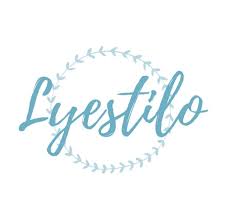 LYESTILOLidia Rial is a hairdresser professionally and a stylist vocationally, as well as the director of LyEstilo, a project that addresses hairdressing as a university degree. She received training in Llongueras, and from the beginning, she seeks constant evolution. Her experience in various places has allowed her to incorporate various techniques into her working methods, connecting them to the art of living of her clients. Her values to make the sector evolve are discipline and education. Currently, she opts for the QHAIR, the quality guide for hairdressing.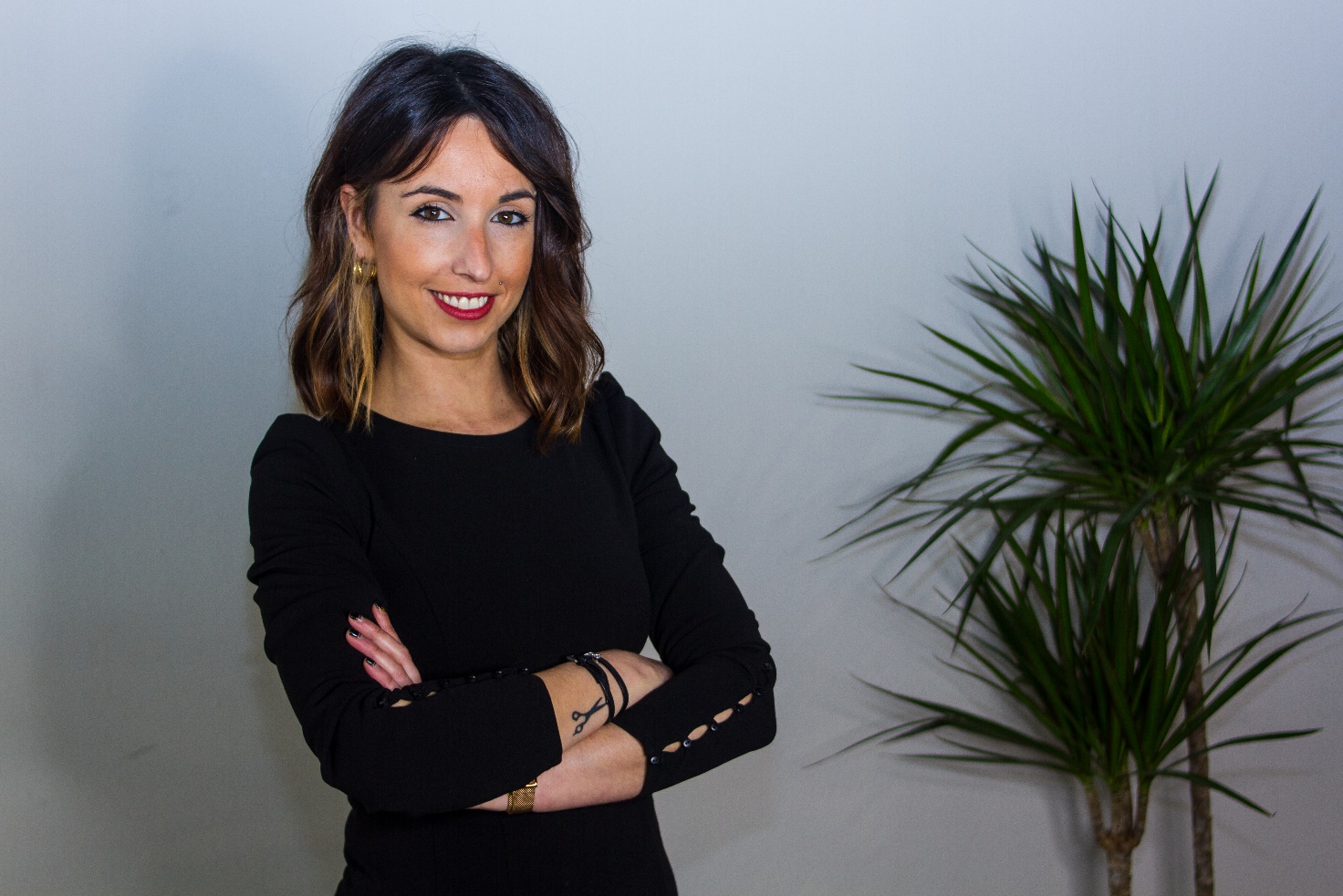 